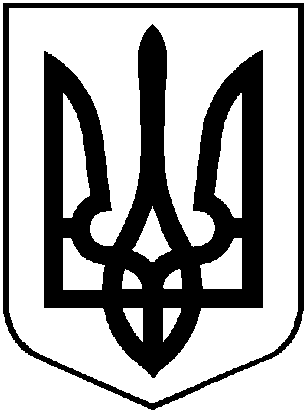 УКРАЇНАХМІЛЬНИЦЬКА  МІСЬКА  РАДАВІННИЦЬКОЇ  ОБЛАСТІРІШЕННЯ №___від “___” _______  2023 р.                                                                        __ сесія міської ради 8 скликання Про доповнення до Порядківвикористання коштів міського бюджету,передбачених на фінансування  заходівКомплексної програми розвитку  культурита туризму Хмільницької міської територіальноїгромади на 2022-2026 роки (зі змінами)Враховуючи службову записку начальника організаційного відділу Хмільницької міської ради Тендерис О.В. від 12.09.2023 р. №3859/01-24, на виконання Комплексної програми розвитку культури та туризму Хмільницької міської територіальної громади на 2022-2026 роки, затвердженої рішенням 14 сесії міської ради 8 скликання від 24.06.2021 р. №753 (зі змінами), відповідно Бюджетного кодексу України, Порядку формування, фінансування та виконання міських цільових програм, затверджених рішенням 25 сесії Хмільницької міської ради 6 скликання від 05.07.2012 року №1755 (зі змінами) керуючись ст. 26, ст. 59 Закону України «Про місцеве самоврядування в Україні», міська радаВ И Р І Ш И ЛА:1. Внести доповнення до Порядків використання коштів міського бюджету, передбачених на фінансування заходів Комплексної програми розвитку культури та туризму Хмільницької міської територіальної громади на 2022-2026 роки, затверджених рішенням 24 сесії міської ради 8 скликання №946 від 10.12.2021 року (зі змінами), а саме:1.1 доповнити пункт 6 Додатку 2 «Порядок використання коштів міського бюджету, передбачених на відзначення міських свят, урочистих, знаменних та пам’ятних дат загальноміського значення», наступними видами витрат:- оплата шоколаду та цукрових кондитерських виробів;- оплата дитячих ігрових наборів та приладдя для рукоділля;1.2 доповнити пункт 1 Додатку 3 «Порядок використання коштів міського бюджету, передбачених на відзначення професіоналів різних напрямків роботи, пов'язаних із життєдіяльністю міської громади, ювілярів, трудових колективів, вшанування пам’яті видатних особистостей міської громади» наступним абзацом:- заходи з нагоди вручення державних нагород військовослужбовцям, які відзначилися під час російсько-української війни у боротьбі за захист державного суверенітету та територіальної цілісності України, або членам сімей цих військовослужбовців, у разі нагородження їх посмертно.2. Організаційному відділу міської ради у документах постійного зберігання зазначити факт та підставу внесення змін та доповнень, згідно п.1 цього рішення.3. Контроль за виконанням цього рішення покласти на постійну комісію міської ради з питань планування, бюджету, соціально-економічного розвитку, бюджетів, фінансів та підприємництва, торгівлі та послуг, інвестиційної та регуляторної політики (Кондратовець Ю.Г.) та на постійну комісію з питань охорони здоров’я, освіти, культури, молодіжної політики та спорту (Шумигора Ю.В.). Міський голова      						Микола ЮРЧИШИН